Fr Anthony FrostOriginally from Newcastle NSW, the Reverend Anthony Frost was commissioned as Priest in Charge of the Church of the Ascension, Burwood East on 20 November 2019. Prior to that Anthony served as Associate Priest, Sapphire Coast Anglican Parish (2016-19) and Mission Facilitator at St Alban's Anglican Church in Woden ACT (2014-16). Anthony previously worked with the NSW Department of Education and ACT Education and Training Directorate as a teacher and education consultant (1990-2013). In 2011 Anthony was called to ordained ministry and completed his Master of Theology and Advanced Diploma of Christian Ministry and Theology through St Mark's National Theological Centre. Anthony was ordained as deacon at St Saviour's Cathedral Goulburn on 27 February 2016 and made priest on 26 November of the same year. He is a professed member of the Third Order of the Society of St Francis (TSSF) and a member of the Order of St Luke the Physician.Anthony has one daughter, Naomi, and is married to Kym who, along with many others, have encouraged and supported his call to ordained ministry. Anthony maintains a keen interest in the arts as an extension of God's creativity, and honours this in his own life through music composition and the visual arts. Anthony is an advocate for Indigenous reconciliation, creation care and sustainability, and support for refugees and asylum-seekers. Anthony is passionate about prayer, hospitality, and justice, and bringing the healing, life-giving gospel of Jesus Christ to all through service, word, and sacrament. 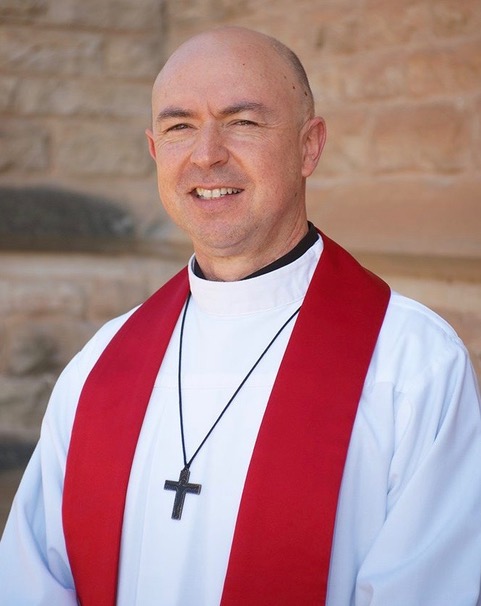 